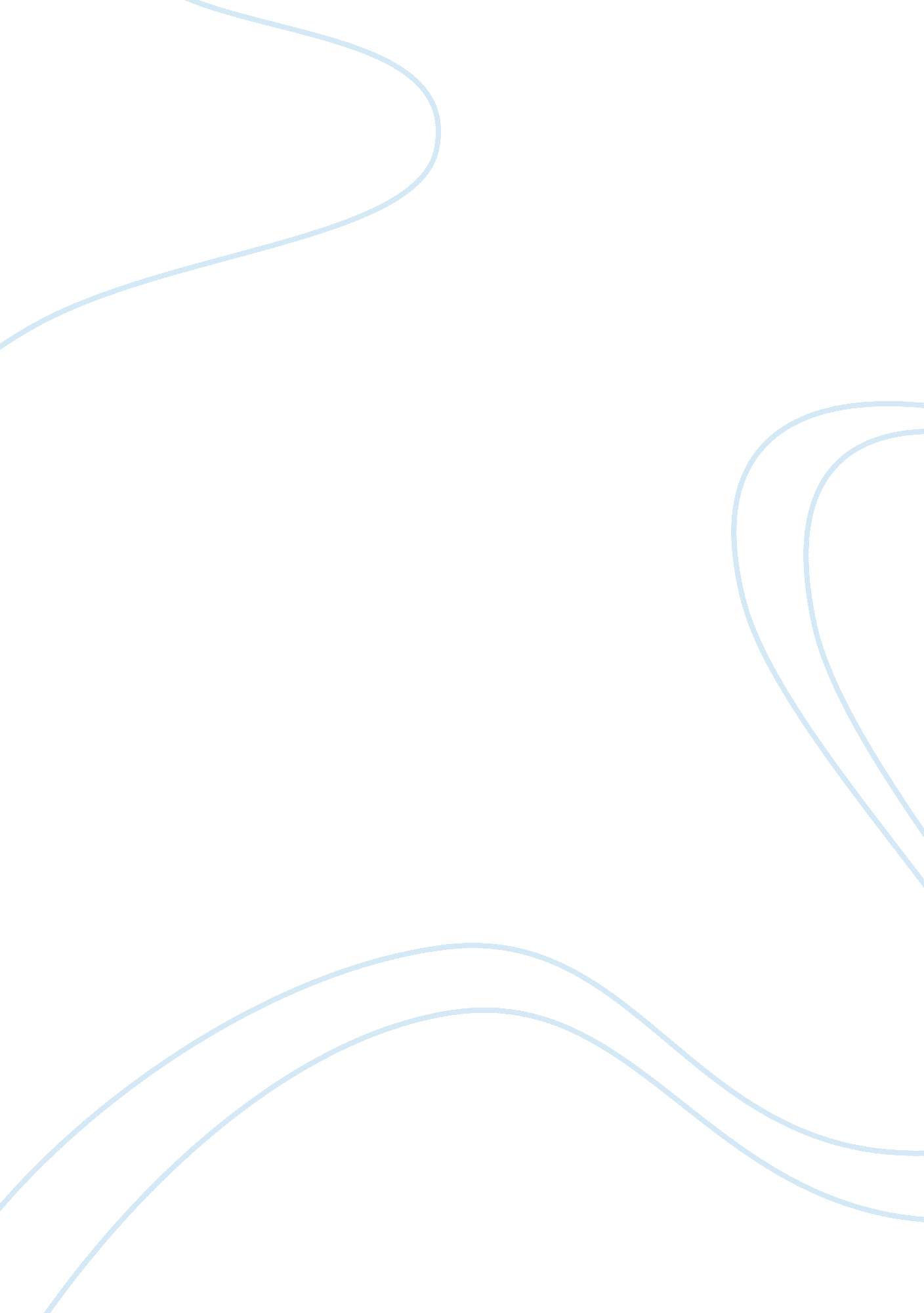 CriticalthinkingLinguistics, English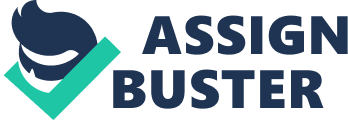 Task: Critical thinking is the analytical process whereby an individual conceptualizes facts. Through the process of evaluation, conceptualization of facts and thoughts, an individual is able to evaluate and analyze in a systematic and analytical way in making his decisions (Fisher 54). 
According to Gore Vidal, the language an individual uses says more about the individual than the individual may wish to say. Take the case of an individual who wishes to speak in either a formal language or informal language. The person who prefers the informal language may give the impression of where he/she come from. This will probably be a rural setting and thus may feel inferior while speaking the formal language. On the other hand, the person who prefers the formal language may be from an urban setting and thus more exposed than the letter. 
The argument above clarifies to us how the language spoken may say almost everything concerning our values and affiliations (Fisher 43) . Consequently, it is indispensable for one to be vigilant on which language to use when he wants to portray a specific impression. It is also evident that anyone who ignores this is either a child who is naïve or a drunkard who is simply careless. 
On the other hand, considering the views of another philosopher, it is very necessary, if we consider objective analysis of views before accepting them as lies or truths. To begin with, we look at a situation were by an individual is giving a testimony in a court of law. In this case, the judge must be careful, analytical and sensitive in order to give a fair judgment. He must make good use of critical thinking, in order to achieve this. 
In this context, we must make use of certain critical thinking facts, such as having a good understanding of things that may influence our judgment. Some of these factors may include Perception, which is something that may come up in our mind in terms of an impression (Fisher 99). Depending on our upbringing, there are things that we grew to learn as either wrong or right. Dogmatism where an individual only wants to believe in only what he knows and does not want to know anything knew. 
An individual’s past experience will always influence his thoughts and decisions. For instance, a child who fell from a tree when he was young will always avoid climbing on trees, or if he does climb on one, he will be very careful. These factors will always influence once decisions, and as a result, one must consider them (Fisher 63). In this case, the judge must be able to observe and determine whether the witness is honest, accurate, state of mind during the incident until to date and with good memory. 
Conclusion 
According to the information in the passage above, it is evident that the work of critical thinking is very essential in our usual endeavors. This is because, if we make good use of them, we will be able to make better decisions, and as a result, make better decisions. It also gives us a better ground for debates and arguments. 

Works Cited 
Fisher, Alec. Critical thinking: An introduction. CAMBRIDGE: Cambridge University press, 2001. Print. 